Требования пожарной безопасности в частном жилом секторе.На территориях жилых домов не разрешается оставлять на открытых площадках и во дворах тару (емкости, канистры и т. п.) с легковоспламеняющимися и горючими жидкостями, а также баллоны со сжатыми и сжиженными газами.Не допускается хранение баллонов с горючими газами в индивидуальных жилых домах, на кухнях, на путях эвакуации, в цокольных этажах, в подвальных и чердачных помещениях, на балконах и лоджиях.Газовые баллоны (рабочий и запасной) для снабжения газом бытовых газовых приборов (в том числе кухонных плит, водогрейных котлов) должны, как правило, располагаться вне зданий в пристройках (шкафах или под кожухами, закрывающими верхнюю часть баллонов и редуктор) из негорючих материалов у глухого простенка стены на расстоянии не ближе 5 м от входов в здание, цокольные и подвальные этажи.Пристройки и шкафы для газовых баллонов должны запираться на замок и иметь жалюзи для проветривания, а также иметь предупреждающие надписи “Огнеопасно. Газ”.Размещение и эксплуатация газобаллонных установок, в состав которых входит более двух баллонов, а также установок, размещаемых внутри зданий для проживания людей, должны осуществляться в соответствии с требованиями действующих нормативных документов по безопасности в газовом хозяйстве.У входа в индивидуальные жилые дома, в которых применяются газовые баллоны, размещается предупреждающий знак пожарной безопасности с надписью “Огнеопасно. Баллоны с газом”.При использовании установок для сжигания горючих газов запрещается:эксплуатация газовых приборов при утечке газа;присоединение деталей газовой арматуры с помощью искрообразующего инструмента;проверка герметичности соединений с помощью источников открытого пламени (в том числе спички, зажигалки, свечи);проведение ремонта наполненных газом баллонов.Перед началом отопительного сезона печи, камины и другие отопительные приборы и системы должны быть проверены и отремонтированы. Неисправные печи, камины и другие отопительные приборы к эксплуатации не допускаются.Печи, камины и другие отопительные приборы должны иметь установленные нормами противопожарные разделки (отступки) от горючих конструкций, без прогаров и повреждений предтопочный лист размером не менее 0,5 х 0,7 м (на деревянном или другом полу из горючих материалов).Очищать дымоходы, печи и камины от сажи необходимо перед началом, а также в течение всего отопительного сезона не реже:одного раза в три месяца для отопительных печей;одного раза в два месяца для печей и очагов непрерывного действия;одного раза в месяц для кухонных плит и других печей непрерывной (долговременной) топки.При эксплуатации печного отопления запрещается:оставлять без присмотра топящиеся печи и камины, а также поручать надзор за ними малолетним детям;располагать топливо, другие горючие вещества и материалы на предтопочном листе;применять для розжига бензин, керосин, дизельное топливо и другие легковоспламеняющиеся и горючие жидкости;топить углем, коксом и газом печи, не предназначенные для этих видов топлива;использовать вентиляционные и газовые каналы в качестве дымоходов;перекаливать отопительные приборы печи.На чердаках все дымовые трубы и стены, в которых проходят дымовые каналы, должны быть побелены.Разделка печи должна быть больше толщины перекрытия (потолка) на 70 мм. Опирать или жестко соединять разделку печи с конструкцией здания не следует.Разделки печей и дымовых труб, установленных в проемах стен и перегородок из горючих материалов, следует предусматривать на всю высоту печи или дымовой трубы в пределах помещения. При этом толщину разделки следует принимать не менее толщины указанной стены или перегородки.Зазоры между перекрытиями, стенами, перегородками и разделками следует предусматривать с заполнением негорючими материалами.Размеры разделок печей и дымовых каналов с учетом толщины стенки печи следует принимать равными:500 мм до конструкций зданий из горючих материалов;380 мм — до конструкций из горючих материалов, примыкающих под углом к фронту печи, и защищенных — штукатуркой толщиной 25 мм по металлической сетке или металлическим листом по асбестовому картону толщиной 8 мм от пола до уровня на 250 мм выше верха топочной дверки.  Расстояние от топочной дверки до противоположной стены должно быть не менее 1250 мм.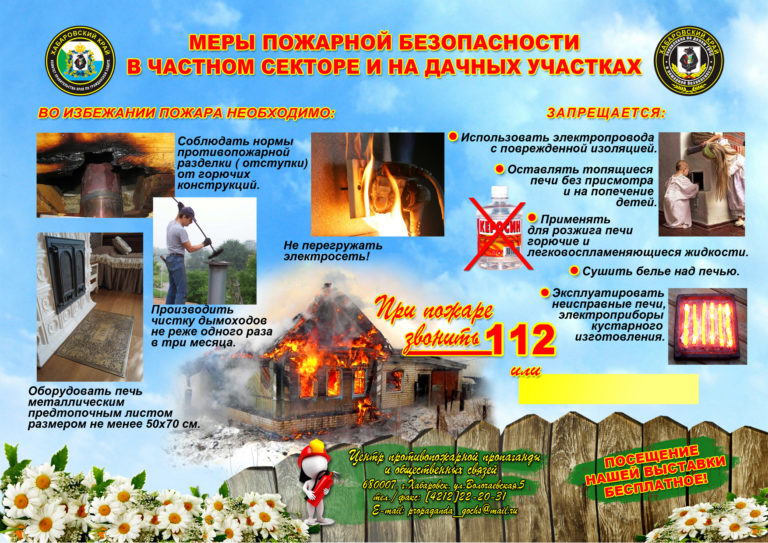 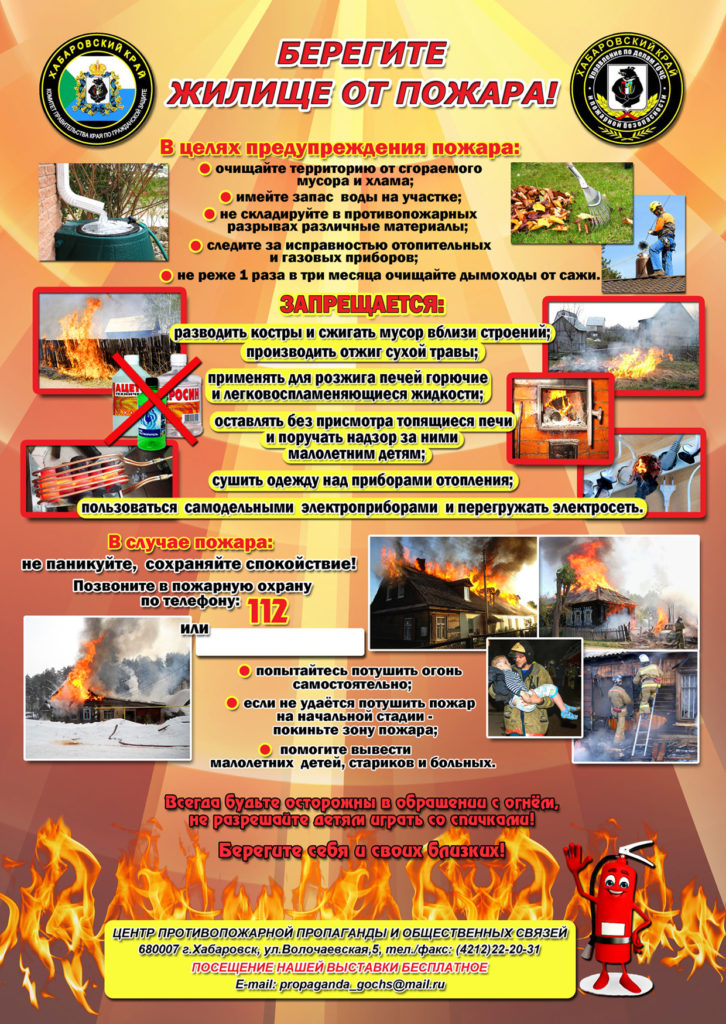 